113年度新北市立黃金博物館「礦山的南丁格爾」微型展示計畫臺、  計畫依據新北市政府 110 年至 113 年推動各機關性別主流化實施計畫新北市性別平等政策方針行政院性別平等會消除對婦女一切形式歧視公約(CEDAW)教育訓練及成效評核實施計畫計畫緣起新北市立黃金博物館(以下簡稱本館)位於新北市瑞芳區金瓜石，是一座新型態的博物館。因為博物館周邊擁有特殊的礦業人文、地景地貌，吸引許多國內外遊客駐足停留。金瓜石昔日曾經是東亞第一大貴金屬礦山，礦業興盛時期聚集2萬多人居住於此，除了採選煉礦的大型機具、廠房，礦業公司還規劃許多福利設施。其中，由於採礦工作危險性高，1910年代成立的礦山醫院，便是礦山人最重要的依靠。金瓜石醫院見證礦山生老病死，一直到1987年礦業公司結束營運，才走入歷史。民國111年，出生於金瓜石的呂庭華先生，有感於醫院雖然已經消失多年，但是曾經在醫院服務的幾位護士奶奶們，仍常常聚會連繫，便想到拍攝影片記錄關於她們的故事。9月，呂先生完成自費拍攝的「礦山的南丁格爾─消逝的金瓜石醫院」一片，影片內容介紹金瓜石醫院與礦山的關係，也邀請多位已華髪高齡的護士奶奶，娓娓道來關於醫院工作的點點滴滴。因此，為了蒐集關於金瓜石醫院的歷史記憶，博物館113年擬與呂庭華先生等人合作，規劃「礦山的南丁格爾」微型展。透過耆老訪問與文物展示，系統性的記錄、介紹這群白衣天使，以及她們眼中的礦山變遷。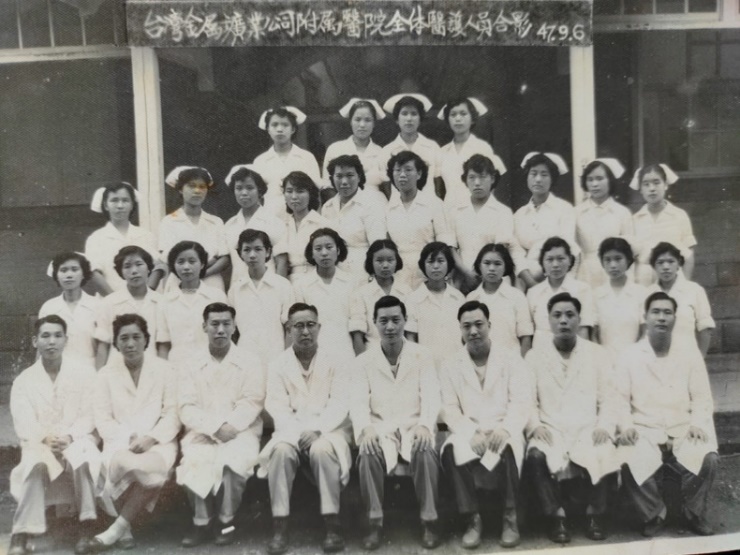 取自呂庭華先生臉書/林換女士提供計畫目標傳統的歷史論述多以男性的視角為主，女性的聲音和角色形成弱勢。而論及醫療史也多以男性醫生診療的面向著手，忽略了以女性為主的護士。她們同樣是醫院中重要的組成，見證了在地人的生老病死。故本展欲積極蒐整金瓜石女性護士的聲音，讓這些口述歷史重新被大眾所知，促進女性在礦山歷史中的能見度。金瓜石醫院的南丁格爾們，多在民國40年代起服務於礦山醫院，仍然是清一色為女護理師的年代。本案將試圖從史料中挖掘過往醫院文獻記錄，探討醫療資源使用上的性別差異，連結礦坑常見的疾病如矽肺病等，說明礦坑醫院病患與醫療人員的性別互動與關係。透過本次策展讓大眾從性別的角度重新審視這段歷史，重現重要但不被人知的礦山南丁格爾們的故事 。一、蒐整昔日礦山醫院的資料，以護理師為主題融合文物與影音畫面，呈現已消失的礦坑醫院之背景，並辦理公開展示。二、試圖分析礦山的醫療資源與礦山生老病死、礦區災變或主要病症(例如:矽肺病)之間的性別關係。三、重現礦坑醫院中女性護理師的聲音及其與一般醫院不同之處，彙集成口述歷史資料公開展出，促進女性在礦山歷史中的主體性和可見性，使大眾能從女性的角度重新認識這段歷史。執行期間與單位執行期間：113年1至12月辦理單位：新北市立黃金博物館協辦單位：「礦山的南丁格爾─消逝的金瓜石醫院」紀錄片拍攝者呂庭華先生、胡娟娟女士等人實施策略一、與在地資源協作共享， 擴充水金九礦山學的內涵在前述「礦山的南丁格爾─消逝的金瓜石醫院」紀錄片的基礎之上進行展示規畫與資料蒐整，包含在地耆老專訪、口述歷史紀錄、史料資訊統計、文物蒐藏規劃等，豐富礦山醫院資料與展示內容。二、重現礦山醫院的故事，協助公開展示女性史料從女性護理師的角度作為展示規劃的切入點，透過口述史料、影音文字、文物呈現等方式，呈現礦山醫院及護理師的背景故事。三、辦理女性耆老經驗分享講座，認識醫院的今昔差異邀請礦山醫院昔日護士分享親身經歷，讓金瓜石女性護士的口述歷史重新被大眾所知，促進女性在歷史中的能見度。四、蒐集問卷回饋，鼓勵性別平等展示文字融入性平觀念，鼓勵不同性別從事護理師的工作。並於展示期間實施問卷調查，了解觀眾觀展後的滿意度及性別平等觀念是否獲得改善，以利後續進行性別統計分析。預期效益透過影音、文字資料的蒐整，彙整金瓜石礦山醫院，以及醫護人員工作內容相關資料，補充水金九礦山學內涵。藉由口述歷史的分享和護理師工作的展示介紹，有助於讓女性護理師的聲音在歷史中重新被大眾認識，增進女性在礦山學中的主體性和可見性。預計訪問至少4位以上女性耆老的口述歷史且展出10件文物，呈現水金九地區的礦業發展和護理師的工作內容，豐富金瓜石的文史背景並呈現女性的故事。經費概算新臺幣50萬元整新北市性別影響評估檢視表（表一:計畫案）新北市性別影響評估檢視表（表一:計畫案）新北市性別影響評估檢視表（表一:計畫案）新北市性別影響評估檢視表（表一:計畫案）第一部分本部分由機關人員填寫備註備註壹、基本資料壹、基本資料壹、基本資料壹、基本資料1-1計畫名稱「礦山的南丁格爾」微型展示計畫「礦山的南丁格爾」微型展示計畫「礦山的南丁格爾」微型展示計畫1-2主辦機關單位新北市立黃金博物館新北市立黃金博物館新北市立黃金博物館1-3填表人員：業務承辦人員  □非業務承辦人員    姓名：劉芳妤                職稱：研究助理       電話：2496-2800 #2808       e-mail：au2600@ntpc.gov.tw                                          1-3填表人員：業務承辦人員  □非業務承辦人員    姓名：劉芳妤                職稱：研究助理       電話：2496-2800 #2808       e-mail：au2600@ntpc.gov.tw                                          1-3填表人員：業務承辦人員  □非業務承辦人員    姓名：劉芳妤                職稱：研究助理       電話：2496-2800 #2808       e-mail：au2600@ntpc.gov.tw                                          1-3填表人員：業務承辦人員  □非業務承辦人員    姓名：劉芳妤                職稱：研究助理       電話：2496-2800 #2808       e-mail：au2600@ntpc.gov.tw                                          1-4機關性別聯絡人：    姓名：常曉雲                      　職稱：主任    電話：(02)29603456分機#4580         e-mail：Ah1087@ntpc.gov.tw1-4機關性別聯絡人：    姓名：常曉雲                      　職稱：主任    電話：(02)29603456分機#4580         e-mail：Ah1087@ntpc.gov.tw1-4機關性別聯絡人：    姓名：常曉雲                      　職稱：主任    電話：(02)29603456分機#4580         e-mail：Ah1087@ntpc.gov.tw1-4機關性別聯絡人：    姓名：常曉雲                      　職稱：主任    電話：(02)29603456分機#4580         e-mail：Ah1087@ntpc.gov.tw1-5計畫屬性：1-5-1 計畫決行（單選）：□府一層決行計畫/ ■非府一層決行計畫1-5-2 計畫列管（可複選）：■性別平等方針列管計畫/ □施政計畫/ □一般性工作計畫1-5計畫屬性：1-5-1 計畫決行（單選）：□府一層決行計畫/ ■非府一層決行計畫1-5-2 計畫列管（可複選）：■性別平等方針列管計畫/ □施政計畫/ □一般性工作計畫1-5計畫屬性：1-5-1 計畫決行（單選）：□府一層決行計畫/ ■非府一層決行計畫1-5-2 計畫列管（可複選）：■性別平等方針列管計畫/ □施政計畫/ □一般性工作計畫1-5計畫屬性：1-5-1 計畫決行（單選）：□府一層決行計畫/ ■非府一層決行計畫1-5-2 計畫列管（可複選）：■性別平等方針列管計畫/ □施政計畫/ □一般性工作計畫1-6計畫內容涉及領域（可複選）1-6-1 □就業、經濟、福利領域1-6-2 □人口、婚姻、家庭領域1-6-3 教育、文化、媒體領域1-6-4 □人身安全、環境領域1-6-5 □健康、醫療、照顧領域1-6-6 □社會參與領域1-6-7 □其他（請簡述計畫涉及領域：________________）1-6-1 □就業、經濟、福利領域1-6-2 □人口、婚姻、家庭領域1-6-3 教育、文化、媒體領域1-6-4 □人身安全、環境領域1-6-5 □健康、醫療、照顧領域1-6-6 □社會參與領域1-6-7 □其他（請簡述計畫涉及領域：________________）1-6-1 □就業、經濟、福利領域1-6-2 □人口、婚姻、家庭領域1-6-3 教育、文化、媒體領域1-6-4 □人身安全、環境領域1-6-5 □健康、醫療、照顧領域1-6-6 □社會參與領域1-6-7 □其他（請簡述計畫涉及領域：________________）1-7計畫依據1.新北市政府 110 年至 113 年推動各機關性別主流化實施計畫2.新北市性別平等政策方針3.行政院性別平等會消除對婦女一切形式歧視公約(CEDAW)教育訓練及成效評核實施計畫1.新北市政府 110 年至 113 年推動各機關性別主流化實施計畫2.新北市性別平等政策方針3.行政院性別平等會消除對婦女一切形式歧視公約(CEDAW)教育訓練及成效評核實施計畫簡要說明計畫主要執行依據：(1)法律、政策、施政計畫項目等；(2)CEDAW、新北市性別平等政策方針、新北市性別主流化實施計畫、新北市性別平等委員會決議等。貳、受益對象（單選）2-1 □計畫以特定性別、性傾向或性別認同者為受益對象2-2 □計畫受益對象無特定區別與限制，預計參與人員性別比例，男：人；女：人。性別比例：男：%；女：%2-3 ▓計畫受益對象無特定區別與限制，但無法推估實際使用人數2-1 □計畫以特定性別、性傾向或性別認同者為受益對象2-2 □計畫受益對象無特定區別與限制，預計參與人員性別比例，男：人；女：人。性別比例：男：%；女：%2-3 ▓計畫受益對象無特定區別與限制，但無法推估實際使用人數2-1 □計畫以特定性別、性傾向或性別認同者為受益對象2-2 □計畫受益對象無特定區別與限制，預計參與人員性別比例，男：人；女：人。性別比例：男：%；女：%2-3 ▓計畫受益對象無特定區別與限制，但無法推估實際使用人數參、問題與需求評估參、問題與需求評估參、問題與需求評估參、問題與需求評估3-1計畫之現況問題與需求概述新北市立黃金博物館(以下簡稱本館)位於新北市瑞芳區金瓜石，是一座新型態的博物館。因為博物館周邊擁有特殊的礦業人文、地景地貌，吸引許多國內外遊客駐足停留。金瓜石昔日曾經是東亞第一大貴金屬礦山，礦業興盛時期聚集2萬多人居住於此，除了採選煉礦的大型機具、廠房，礦業公司還規劃許多福利設施。其中，由於採礦工作危險性高，1910年代成立的礦山醫院，便是礦山人最重要的依靠。金瓜石醫院見證礦山生老病死，一直到1987年礦業公司結束營運，才走入歷史。民國111年，出生於金瓜石的呂庭華先生，有感於醫院雖然已經消失多年，但是曾經在醫院服務的幾位護士奶奶們，仍常常聚會連繫，便想到拍攝影片記錄關於她們的故事。9月，呂先生完成自費拍攝的「礦山的南丁格爾─消逝的金瓜石醫院」一片，影片內容介紹金瓜石醫院與礦山的關係，也邀請多位已華髪高齡的護士奶奶，娓娓道來關於醫院工作的點點滴滴。因此，為了蒐集關於金瓜石醫院的歷史記憶，博物館113年擬與呂庭華先生等人合作，規劃「礦山的南丁格爾」微型展。透過耆老訪問與文物展示，系統性的記錄、介紹這群白衣天使，以及她們眼中的礦山變遷。簡要說明計畫之現況問題與需求。(蒐集相關質化或量化統計資料，如性別、年齡、身心障礙、職業、城鄉區域等分類資料，呈現問題現象與需求為何)簡要說明計畫之現況問題與需求。(蒐集相關質化或量化統計資料，如性別、年齡、身心障礙、職業、城鄉區域等分類資料，呈現問題現象與需求為何)3-2和本計畫相關之性別統計與性別分析（本項目請運用主計單位建議性別分析法進行）傳統的歷史論述多以男性的視角為主，女性的聲音和角色形成弱勢。而論及醫療史也多以男性醫生診療的面向著手，忽略了以女性為主的護士。她們同樣是醫院中重要的組成，見證了在地人的生老病死。故本展欲積極蒐整金瓜石女性護士的聲音，讓這些口述歷史重新被大眾所知。金瓜石醫院的南丁格爾們，多在民國40年代起服務於礦山醫院，仍然是清一色為女護理師的年代。本案將試圖從史料中挖掘過往醫院文獻記錄，探討醫療資源使用上的性別差異，連結礦坑常見的疾病如矽肺病等，說明礦坑醫院病患與醫療人員的性別互動與關係。透過本次策展讓大眾從性別的角度重新審視這段歷史，重現重要但不被人知的礦山南丁格爾們的故事 。1.性別統計資料收集內涵：(1)計畫涉及對象；(2)執行與服務結果統計；(3)執行過程統計。2.統計資料包括：全國、新北市及新北市各區之性別統計、及年齡、教育程度、社經與族群。3.針對前述統計結果說明；另若該計畫受益對象無區別，但內容涉及一般社會認知既存的性別偏見或統計資料顯示性別比例差距過大者，亦需進一步說明。1.性別統計資料收集內涵：(1)計畫涉及對象；(2)執行與服務結果統計；(3)執行過程統計。2.統計資料包括：全國、新北市及新北市各區之性別統計、及年齡、教育程度、社經與族群。3.針對前述統計結果說明；另若該計畫受益對象無區別，但內容涉及一般社會認知既存的性別偏見或統計資料顯示性別比例差距過大者，亦需進一步說明。3-3建議未來需要強化與本計畫相關的性別統計與性別分析及其方法（無建議之項目者「免填」）3-3-1修訂類別與項目：     ________________________________3-3-2需局處配合單位（可複選）：    □局處業務單位/ □局處會(統、主)計室     □其他，請說明：____________________________3-3-3需市府主計處輔導機關，提升辦理統計業   務效能    □需要，輔導公務統計增修或統計調查    □不需要關於市府主計處輔導各機關提升辦理統計業務效能係指：1.若指標欠缺或不足者，需透過市府主計處輔導機關透過辦理公務統計方案增修訂，於公務統計報表新增統計項目，以定期蒐集所需數據。2.如欲辦理統計調查者(不包含意向調查)，需透過市府主計處輔導機關辦理統計調查計畫，以利推動。關於市府主計處輔導各機關提升辦理統計業務效能係指：1.若指標欠缺或不足者，需透過市府主計處輔導機關透過辦理公務統計方案增修訂，於公務統計報表新增統計項目，以定期蒐集所需數據。2.如欲辦理統計調查者(不包含意向調查)，需透過市府主計處輔導機關辦理統計調查計畫，以利推動。肆、計畫目標概述(併同敘明性別目標)一、蒐整昔日礦山醫院的資料，以護理師為主題融合文物與影音資料，呈現已消失的礦坑醫院之背景，辦理公開展示。二、試圖分析礦山的醫療資源與礦山生老病死、礦區災變或主要病症(例如:矽肺病)之間的性別關係。三、重現礦坑醫院中女性護理師的聲音，以及與一般醫院不同之處，彙集成口述歷史資料，使大眾能從女性的角度重新認識這段歷史。一、蒐整昔日礦山醫院的資料，以護理師為主題融合文物與影音資料，呈現已消失的礦坑醫院之背景，辦理公開展示。二、試圖分析礦山的醫療資源與礦山生老病死、礦區災變或主要病症(例如:矽肺病)之間的性別關係。三、重現礦坑醫院中女性護理師的聲音，以及與一般醫院不同之處，彙集成口述歷史資料，使大眾能從女性的角度重新認識這段歷史。一、蒐整昔日礦山醫院的資料，以護理師為主題融合文物與影音資料，呈現已消失的礦坑醫院之背景，辦理公開展示。二、試圖分析礦山的醫療資源與礦山生老病死、礦區災變或主要病症(例如:矽肺病)之間的性別關係。三、重現礦坑醫院中女性護理師的聲音，以及與一般醫院不同之處，彙集成口述歷史資料，使大眾能從女性的角度重新認識這段歷史。伍、促進與確保計畫融入性別觀點之方法（5-1至5-5可複選）5-1 ■計畫研擬階段諮詢或調查不同性別者之      預期受益者/使用者，對此議題的看法。5-2 □計畫研擬階段之公聽會或相關籌備會議，邀請性別學者專家、團體或受益對象參與，且任一性別比例達1/35-3 □計畫研擬階段諮詢性別學者專家或團體5-4 □計畫規劃、執行人員接受與該議題相關之性別平等訓練5-5□其他，請說明：______________________勾選5-1至5-4者，簡要說明參與日期、方式及參與者身分等：於計畫執行過程中分析不同性別的變遷影響。5-6 □計畫無涉及，請說明原因：    ____________________________________說明計畫於研擬、決策、發展、執行之過程中，不同性別者之參與機制。說明計畫於研擬、決策、發展、執行之過程中，不同性別者之參與機制。陸、評估內容（一）資源與過程陸、評估內容（一）資源與過程陸、評估內容（一）資源與過程陸、評估內容（一）資源與過程6-1經費配置（單選）6-1-1 □計畫為特別新增性別預算項目（性別回應預算）6-1-2 □計畫特別增加性別預算額度（性別回應預算）6-1-3 ▓計畫於原有額度中調整配置（性別預算調整）6-1-4 □僅執行方式改變，預算未變動※勾選6-1-1至6-1-4者，簡要說明上述計畫原列、新增或調整項目與金額：以業務計畫之預算費用辦理，未變動預算  _________________________________________6-1-5 □計畫無涉及，請說明原因：         _________________________________________說明該計畫所編列經費如何針對性別差異，回應性別需求。說明該計畫所編列經費如何針對性別差異，回應性別需求。6-2計畫與性別相關之實施方式與作為（無特定性別作為者，亦請簡要說明原因）一、與在地資源協作共享，進行展示規劃在前述「礦山的南丁格爾─消逝的金瓜石醫院」紀錄片的基礎之上，進行展示規畫，包含人物拜訪、文物蒐整等，同步進行礦山常見疾病矽肺病等歷史資料彙整。二、辦理耆老經驗分享講座，認識醫院的今昔差異邀請礦山醫院昔日護士分享親身經歷，讓金瓜石女性護士的口述歷史重新被大眾所知。1.說明計畫主要執行策略或方式，以回應性別需求與達成性別目標，例如辦理人員訓練、提供服務、製作文宣等。2.計畫並未針對性別議題採取任何措施與作為者，請簡要說明原因。1.說明計畫主要執行策略或方式，以回應性別需求與達成性別目標，例如辦理人員訓練、提供服務、製作文宣等。2.計畫並未針對性別議題採取任何措施與作為者，請簡要說明原因。6-3宣導傳播（6-3-1至6-3-3可複選）6-3-1■製作性別平等宣導特別單張、文宣、影片、廣播或宣導品（項目：本局臉書、IG、新聞稿及官方網站等）6-3-2 □針對特定群體（如新住民、高齡者、兒少、客家、原住民....等）製作有利其閱聽之單張、文宣、影片、廣播或宣導物（項目：____________）6-3-3 □結合與受益對象或議題相關之區公所、里鄰、社會團體、社區組織、民間企業共同辦理，擴展議題宣導（結合單位：________________________）6-3-4 □計畫無涉及，請說明原因：說明計畫宣導方式如何針對不同背景的目標對象(包括不同語言的男女)，採取不同的傳播方法，如廣播、單張、跑馬燈等。說明計畫宣導方式如何針對不同背景的目標對象(包括不同語言的男女)，採取不同的傳播方法，如廣播、單張、跑馬燈等。6-4性別友善措施（單選）6-4-1 計畫搭配其他對不同性別、性傾向或性別認同者之友善措施或方案。       具體作法：本計畫讓不同性別及性傾向者共同參與活動，提升對醫護人員工作處境的認識與理解。6-4-2 □計畫無涉及，請說明原因：_________________________________說明計畫之性別友善措施或方案，例如孕婦(或親職活動)停車措施、托兒措施、哺集乳室、女性生理護墊、性別或親子友善廁所等。說明計畫之性別友善措施或方案，例如孕婦(或親職活動)停車措施、托兒措施、哺集乳室、女性生理護墊、性別或親子友善廁所等。(二)效益評估(二)效益評估(二)效益評估(二)效益評估6-5平等取得社會資源（可複選）6-5-1 計畫的目的優先維護弱勢性別者權益，特別是女性及弱勢性別者處境（如受暴婦女、新住民女性、女性就業、偏鄉女性、原住民女性、身障等）※針對上述簡要說明:透過口述歷史和護理師的介紹，有助於讓女性護理師的聲音在歷史中重新被大眾認識。6-5-2 □計畫的問題回應不同性別需求，並確保執行過程能被考量6-5-3 □預期計畫的結果具有促進女性或弱勢性別者平等獲取社會資源與社會參與6-5-4 □計畫無涉及，請說明原因 ________________________________________提供不同性別、性傾向或性別認同者平等機會獲取社會資源，提升其參與社會及公共事務之機會。提供不同性別、性傾向或性別認同者平等機會獲取社會資源，提升其參與社會及公共事務之機會。6-6預防或消除性別隔離（可複選）6-6-1 ▓計畫有助打破性別框架6-6-2 ▓計畫有助尊重性別差異6-6-3 □計畫有助消除性別歧視6-3-4 □計畫有助凝聚性別認同※針對上述簡要說明：重現女性護理師的聲音，尊重不同性別對於醫護工作的貢獻，提升對於醫護工作環境的認識。6-6-5 □計畫無涉及，請說明原因：       ________________________________________預防或消除傳統文化對不同性別、性傾向或性別認同者之限制或僵化期待。預防或消除傳統文化對不同性別、性傾向或性別認同者之限制或僵化期待。6-7計畫評核（單選）6-7-1□計畫設計評量性別平等成效方法       具體作法：           6-7-2▓計畫無涉及，請說明原因：本計畫將以口述歷史、影音照片之蒐整與展示為主要執行方式填寫無涉及請說明原因。填寫無涉及請說明原因。6-8計畫追蹤與列管（單選）6-8-1 □計畫列入定期管考機制        具體作法：_________________________________6-8-2 ■計畫無涉及，請說明原因：         機關自行承辦，無涉及局處層級列管例如由市府研考單位列管、或由局處自行列管、或由性平會列管。例如由市府研考單位列管、或由局處自行列管、或由性平會列管。柒、檢視結果柒、檢視結果柒、檢視結果柒、檢視結果7-1計畫與性別相關性■完全/高度相關  □部分相關  □不相關 說明：___________■完全/高度相關  □部分相關  □不相關 說明：___________■完全/高度相關  □部分相關  □不相關 說明：___________7-2計畫運用性別主流化操作工具□性別意識培力 □性別統計 ■性別分析 □性別平等宣導 □其他□性別意識培力 □性別統計 ■性別分析 □性別平等宣導 □其他□性別意識培力 □性別統計 ■性別分析 □性別平等宣導 □其他第二部分-程序參與本部分由民間性別平等專家學者填寫
至少應徵詢1位以上民間性別平等專家學者意見，民間專家學者資料請至性別主流化人才資料庫參閱（http://gm.taiwanwomencenter.org.tw/zh-tw/Home/Index）本部分由民間性別平等專家學者填寫
至少應徵詢1位以上民間性別平等專家學者意見，民間專家學者資料請至性別主流化人才資料庫參閱（http://gm.taiwanwomencenter.org.tw/zh-tw/Home/Index）本部分由民間性別平等專家學者填寫
至少應徵詢1位以上民間性別平等專家學者意見，民間專家學者資料請至性別主流化人才資料庫參閱（http://gm.taiwanwomencenter.org.tw/zh-tw/Home/Index）(一)基本資料8-1程序參與期程或時間：112年8月16日8-1程序參與期程或時間：112年8月16日8-1程序參與期程或時間：112年8月16日(一)基本資料8-2專家學者：姓名、職稱、服務單位、專長領域：張盈堃、國立政治大學幼兒教育研究所副教授、性別平等教育8-2專家學者：姓名、職稱、服務單位、專長領域：張盈堃、國立政治大學幼兒教育研究所副教授、性別平等教育8-2專家學者：姓名、職稱、服務單位、專長領域：張盈堃、國立政治大學幼兒教育研究所副教授、性別平等教育(一)基本資料8-3參與方式：□會議  □性別平等專案小組　■書面意見8-3參與方式：□會議  □性別平等專案小組　■書面意見8-3參與方式：□會議  □性別平等專案小組　■書面意見(一)基本資料8-4業務單位所提供之資料
8-4-1相關統計資料
      ■有(建議整個計畫聚焦在目標一與二，目標三太發散而且跟本計畫的目的無直接關係)
      □無 (應可設法找尋、現狀與未來皆有困難)
8-4-2計畫相關資料
      ■有，且具性別目標(但建議可以強化女性醫護人員在礦坑的特殊性，跟一般的診所等等性質不同)
      □有，但無性別目標
      □無8-4業務單位所提供之資料
8-4-1相關統計資料
      ■有(建議整個計畫聚焦在目標一與二，目標三太發散而且跟本計畫的目的無直接關係)
      □無 (應可設法找尋、現狀與未來皆有困難)
8-4-2計畫相關資料
      ■有，且具性別目標(但建議可以強化女性醫護人員在礦坑的特殊性，跟一般的診所等等性質不同)
      □有，但無性別目標
      □無8-4業務單位所提供之資料
8-4-1相關統計資料
      ■有(建議整個計畫聚焦在目標一與二，目標三太發散而且跟本計畫的目的無直接關係)
      □無 (應可設法找尋、現狀與未來皆有困難)
8-4-2計畫相關資料
      ■有，且具性別目標(但建議可以強化女性醫護人員在礦坑的特殊性，跟一般的診所等等性質不同)
      □有，但無性別目標
      □無(一)基本資料8-5計畫/政策與性別關聯之程度
   □完全/高度相關   ■部分相關   □不相關8-5計畫/政策與性別關聯之程度
   □完全/高度相關   ■部分相關   □不相關8-5計畫/政策與性別關聯之程度
   □完全/高度相關   ■部分相關   □不相關(二)主要意見8-6受益對象之合宜性：策展可以讓多數人重新認識金瓜石礦坑醫院中，默默從事醫療工作的沉默女性，這點符合性別政策目標。8-6受益對象之合宜性：策展可以讓多數人重新認識金瓜石礦坑醫院中，默默從事醫療工作的沉默女性，這點符合性別政策目標。8-6受益對象之合宜性：策展可以讓多數人重新認識金瓜石礦坑醫院中，默默從事醫療工作的沉默女性，這點符合性別政策目標。(二)主要意見8-7問題與需求評估說明之合宜性：建議可以稍微修正文字，因為在金瓜石礦坑醫院的歷史是1910-1987，但後面提到台灣打破護理系性別限制是1985年，兩者的關連性不高，可想而知這段歷史裡面的護理師一定是女性。8-7問題與需求評估說明之合宜性：建議可以稍微修正文字，因為在金瓜石礦坑醫院的歷史是1910-1987，但後面提到台灣打破護理系性別限制是1985年，兩者的關連性不高，可想而知這段歷史裡面的護理師一定是女性。8-7問題與需求評估說明之合宜性：建議可以稍微修正文字，因為在金瓜石礦坑醫院的歷史是1910-1987，但後面提到台灣打破護理系性別限制是1985年，兩者的關連性不高，可想而知這段歷史裡面的護理師一定是女性。(二)主要意見8-8計畫目標說明之合宜性：建議聚焦在前兩項目標，第三項目標太大而且跟金瓜石醫院的關連性不高。8-8計畫目標說明之合宜性：建議聚焦在前兩項目標，第三項目標太大而且跟金瓜石醫院的關連性不高。8-8計畫目標說明之合宜性：建議聚焦在前兩項目標，第三項目標太大而且跟金瓜石醫院的關連性不高。(二)主要意見8-9促進與確保計畫融入性別觀點之方法之合宜性：本展覽很大的意義就是可以讓民眾了解護理人員在這段歷史中容易變成沉默的一群人，透過策展凸顯從性別角度重新審視這段歷史。8-9促進與確保計畫融入性別觀點之方法之合宜性：本展覽很大的意義就是可以讓民眾了解護理人員在這段歷史中容易變成沉默的一群人，透過策展凸顯從性別角度重新審視這段歷史。8-9促進與確保計畫融入性別觀點之方法之合宜性：本展覽很大的意義就是可以讓民眾了解護理人員在這段歷史中容易變成沉默的一群人，透過策展凸顯從性別角度重新審視這段歷史。(二)主要意見8-10資源與過程說明之合宜性：建議人物拜訪後可以製作成口述史的呈現，讓參與展覽的民眾，可以從性別日常史的角度了解這個策展的目的。然而，從1910-1987這個長歷史區段裡面，很擔心會不會容易人物拜訪侷限在後期，而前期只能用老照片或是文物展演，建議主辦單位可以事先思考這個限制。8-10資源與過程說明之合宜性：建議人物拜訪後可以製作成口述史的呈現，讓參與展覽的民眾，可以從性別日常史的角度了解這個策展的目的。然而，從1910-1987這個長歷史區段裡面，很擔心會不會容易人物拜訪侷限在後期，而前期只能用老照片或是文物展演，建議主辦單位可以事先思考這個限制。8-10資源與過程說明之合宜性：建議人物拜訪後可以製作成口述史的呈現，讓參與展覽的民眾，可以從性別日常史的角度了解這個策展的目的。然而，從1910-1987這個長歷史區段裡面，很擔心會不會容易人物拜訪侷限在後期，而前期只能用老照片或是文物展演，建議主辦單位可以事先思考這個限制。(二)主要意見8-11效益評估說明之合宜性：預期目標二要處理的是台灣整體醫療的性別比例，跟這個計畫的前提有點落差，建議可以再調整。8-11效益評估說明之合宜性：預期目標二要處理的是台灣整體醫療的性別比例，跟這個計畫的前提有點落差，建議可以再調整。8-11效益評估說明之合宜性：預期目標二要處理的是台灣整體醫療的性別比例，跟這個計畫的前提有點落差，建議可以再調整。(二)主要意見8-12 檢視結果之合宜性：目標一與二容易達成，但目標三建議調整。8-12 檢視結果之合宜性：目標一與二容易達成，但目標三建議調整。8-12 檢視結果之合宜性：目標一與二容易達成，但目標三建議調整。(二)主要意見8-13給予機關改善綜合建議事項：建議未來可以把這個策展變成新北文化季刊的某一期主題。8-13給予機關改善綜合建議事項：建議未來可以把這個策展變成新北文化季刊的某一期主題。8-13給予機關改善綜合建議事項：建議未來可以把這個策展變成新北文化季刊的某一期主題。第三部分-評估結果本部分由機關人員填寫本部分由機關人員填寫本部分由機關人員填寫9-1評估結果之綜合說明：依據委員意見，已針對目標三的部分刪改，重新聚焦在本案的主要內容，強調女性護理師在礦山醫院中的角色與聲音。並針對展示內容之執行規劃進行更新。9-1評估結果之綜合說明：依據委員意見，已針對目標三的部分刪改，重新聚焦在本案的主要內容，強調女性護理師在礦山醫院中的角色與聲音。並針對展示內容之執行規劃進行更新。9-1評估結果之綜合說明：依據委員意見，已針對目標三的部分刪改，重新聚焦在本案的主要內容，強調女性護理師在礦山醫院中的角色與聲音。並針對展示內容之執行規劃進行更新。9-2參採情形：本案已參考委員意見加以修正計畫說明、目標、實施方式等部分。
9-2-1說明採納意見後之計畫/政策調整(條例式說明)■已完成 或 □預計完成 日期：   年   月   日1. 針對8-4-1之建議，已修改目標三，強化重現女性聲音的層面。2. 針對8-4-2之建議，本案在已在目標說明中加入委員意見。3. 針對8-7之建議，已修改文字內容。4. 針對8-8之建議，已修改並聚焦在目標一、二。5. 針對8-10之建議，受限於史料之不足，本案主題主要會聚焦在台金時期，前期資料會在歷史沿革敘述或透過口述記憶來加強補足。6. 針對8-11之建議，已修改文字內容。7. 針對8-12之建議，已調整目標三。8. 針對8-13之建議，本案將在執行後加以參考。
9-2-2說明未參採之理由或替代規劃(條例式說明)■已完成 或 □預計完成 日期：   年   月   日9-3通知程序參與之專家學者本計畫/政策的評估結果已於    112年8月30日將「評估結果」以下列方式通知程序參與者審閱    □傳真      ■e-mail      □郵寄      □其他9-4提報性平專案小組日期：112年9月14日
    相關意見或決議：